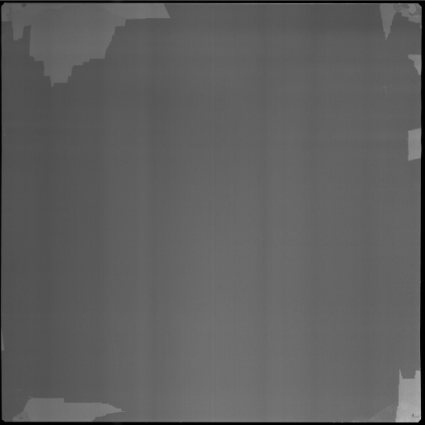 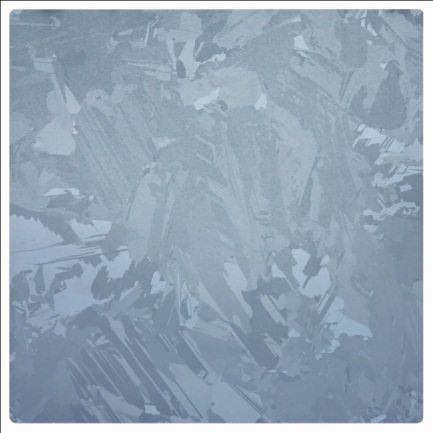 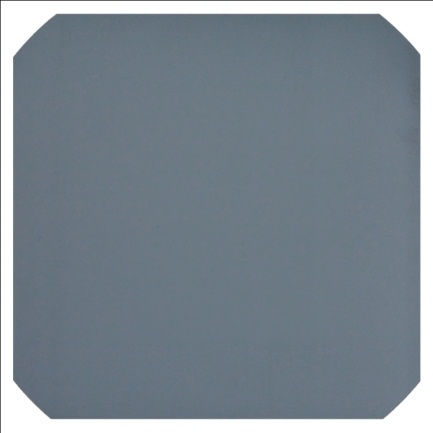  Mono-like silicon wafer          multi-crystalline silicon wafer       single-crystalline silicon wafer